Úřad městské části Praha 5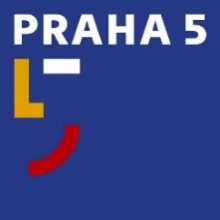 náměstí 14. října 1381/4, 150 22 Praha 5Pracoviště PR a tiskovét: 257 000 942e: tiskove@praha5.czw: www.praha5.cz TISKOVÁ ZPRÁVAPraha 4. září 2023Výstava „Dientzenhoferova Portheimka” představí osudy barokního klenotu SmíchovaMěstská část Praha 5 připravila expozici, která návštěvníky seznámí s příběhem letohrádku Portheimka na pozadí společenských a kulturních proměn tří století. Výstava je instalována v galerijních prostorách přímo v barokní budově od Kiliána Ignáce Dientzenhofera. Pro veřejnost bude otevřena od 7. září až do 29. listopadu. Historie Portheimky se píše od dvacátých let 18. století, kdy ji slavný stavitel vybudoval pro svou rodinu. Letos zde byla obnovena pravidelná výstavní činnost v režii městské části, a tak aktuální expozice symbolicky zahajuje novou kapitolu provozu objektu. Autorem výstavy je Pavel Fabini, který ji se svými spolupracovníky rozdělil do tří základních částí. Ty se postupně zaměřují na původní podobu letohrádku a osobu jeho tvůrce K. I. Dientzenhofera a na rokokovou éru stavby za majitelů z rodu Buquoyů, kteří také založili přilehlou zahradu. Poslední část se zabývá dramatickým děním v 19. a 20. století, kdy zde sídlili Porgesové z Portheimua později došlo k zásadním proměnám využití památky.  „Jedná se o zcela originální výstavu, kvůli které byl dokonce proveden základní archivní výzkum. Díky tomu se návštěvník na téměř třech desítkách panelů dozví i zcela nové informace o historii Portheimky a osobnosti K. I. Dientzenhofera, který patřil k nejvýznamnější architektům a stavitelům barokního slohu,“ popisuje historik Pavel Fabini. Tvůrcům výstavy se navíc podařilo pro tento účel zapůjčit dosud nevystavená dobová umělecká díla. Návštěvníci se tak mohou těšit na nevšední zážitek každodennosti a duchovního světa tereziánské epochy. „Dientzenhoferův letohrádek je unikátní architektonické a umělecky koncipované dílo, které svým významem přesahuje naši městskou část. Mám radost, že se nám zde podařilo oživit výstavní tradici, navíc takto stylově, kdy je hlavním exponátem samotná stavba. Návštěvnícisi díky tomu mohou prohlédnout i dochovaný mramorový sál s původní nástropní freskouod malíře Václava Vavřince Reinera,“ doplňuje Štěpán Rattay (Piráti), radní pro kulturu městské části Praha 5.Tématu výstavy, kterou smíchovská radnice realizovala ve spolupráci se společností Czech Archives, se bude věnovat rovněž bohatý doprovodný program. Ten zahrnuje komentované prohlídky s autory expozice a vycházky po stopách Dientzenhoferova díla, na něž v říjnua listopadu naváže série přednášek předních odborníků na oblasti spjaté s historií letohrádku. Výstava je přístupná denně kromě pondělí od 13.00 do 18.00 hodin, vstup je zdarma.Kontakty pro média:David Šťáhlavský, vedoucí odd. PR, tiskového a protokolu MČ Praha 5, tel.: 734 427 292Pavel Fabini, autor výstavy, tel.: 604 150 291 